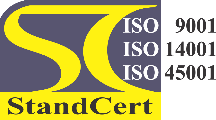 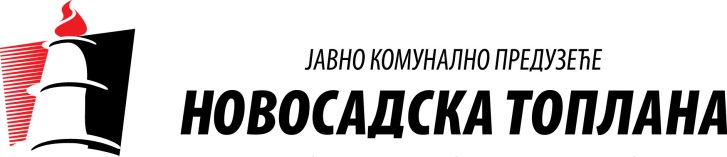 Јавно комунално предузеће „Новосадска топлана“ Нови Сад	Шифра делатности: 3530Владимира Николића 1, 21000 Нови Сад	Матични број: 08038210; ПИБ: 100726741Тел: (+381 21) 4881-101; Факс: 4881-253	Рачун: 160-121608-69 (Banca Intesa)Кориснички центар (тел.): 0800 100 021	            105-800199-85 (AIK Banka)e-mail: toplana@nstoplana.rs, web: www.nstoplana.rs	            200-3262470101001-84 (Поштанска штедионица)МедијимаПредмет: ОБАВЕШТЕЊЕ О ПОЧЕТКУ РАДОВАПоштовани,             У циљу правовременог информисања грађана Новог Сада, молимо вас да пренесете следеће обавештење: Јавно комунално предузеће „Новосадска топлана“ Нови Сад, у понедељак, 17. маја 2021. године, почиње са радовима на реконструкцији вреловода у Руменачкој улици од броја 39 до броја 53.Због поменутих радова, према Решењу Градске управе за саобраћај и путеве, привремено ће бити измењен режим саобраћаја у зони радова. За време извођења радова биће привремено онемогућен саобраћај у крајњој десној траци у Руменачкој улици, од Улице Корнелија Станковића до Улице Јанка Веселиновића, као и у крајњој десној траци у Улици Корнелија Станковића, на углу са Руменачком улицом, а такође, биће онемогућено паркирање возила у зони радова.Привремена измена режима саобраћаја ће трајати до 1. јула 2021. године.Молимо грађане да имају стрпљења и разумевања за поменуте радове.              С поштовањем,			                                                                    Центар за односе с јавношћуБрој: 05-4666/2 РС/ПБ Нови Сад, 14.05.2021.